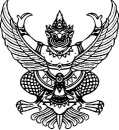 ส่วนราชการ  กลุ่มงานพัสดุ โรงพยาบาลสุรินทร์ โทร. 22810					                                      ที่  สร ๐๐๓๒.101/ว.พิเศษ                                        วันที่       1   ตุลาคม   2564	       	       เรื่อง  แจ้งแนวทางปฏิบัติในการรับส่วนแถมพิเศษ ส่วนชดเชย ส่วนสนับสนุน หรือส่วนอื่นใดเพิ่มเติม 	จากหน่วยงานของรัฐกำหนดไว้ในขอบเขตของงานหรือรายละเอียดคุณลักษณะเฉพาะของพัสดุเรียน  รองผู้อำนวยการ หัวหน้ากลุ่มงาน หัวหน้างาน หัวหน้าหอผู้ป่วยตามที่ คณะกรรมการวินิจฉัยปัญหาการจัดซื้อจัดจ้างและการบริหารพัสดุภาครัฐ กรมบัญชีกลาง ได้มีหนังสือด่วนที่สุด ที่ กค (กวจ) 0405.2/ว 457 ลงวันที่ 29 พฤษภาคม 2562 แจ้งเวียนเรื่อง แนวทางปฏิบัติในการรับส่วนแถมพิเศษ ส่วนชดเชย ส่วนสนับสนุน หรือส่วนอื่นใดเพิ่มเติม จากหน่วยงานของรัฐกำหนดไว้ในขอบเขตของงานหรือรายละเอียดคุณลักษณะเฉพาะของพัสดุ นั้น 	โรงพยาบาลสุรินทร์ ขอแจ้งให้ท่านทราบและถือปฏิบัติ หากได้รับการแต่งตั้งให้ปฏิบัติหน้าที่เกี่ยวกับการจัดซื้อจัดจ้างของโรงพยาบาลสุรินทร์ต่อไป รายละเอียดปรากฏตามเอกสารแนบ 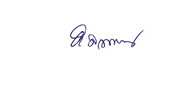                               (นายประวีณ  ตัณฑประภา)                             ผู้อำนวยการโรงพยาบาลสุรินทร์